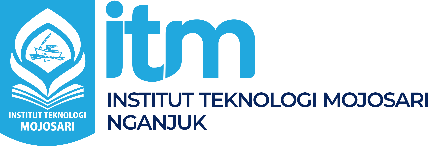 LAPORANPENGENALAN LAPANGAN PERSEKOLAHAN (KODE MK)Fulan				NIM. 2202 100 091Fulanah			NIM. 2203 100 096Muhammad Fullan		 NIM. 2203 100 096Dosen PembimbingM. Trio Maulana, S.Pd., M.Pd., M.Sc.JURUSAN PENDIDIKAN TEKNOLOGI DAN INFORMASIINSTITUT TEKNOLOGI MOJOSARI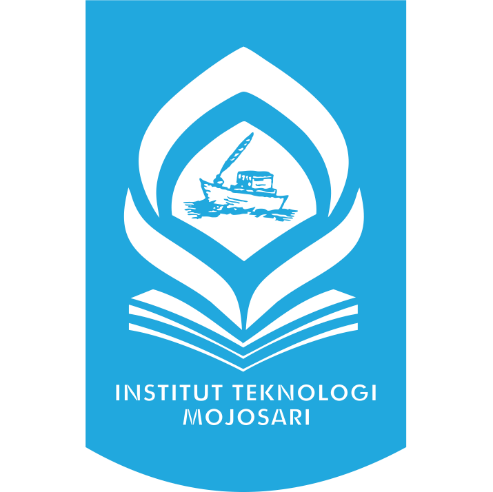 KETIK JUDUL LAPORAN PLP DI SINI, JUDUL DITULIS KAPITAL SEMUA, BISA LEBIH DARI 1 BARISLAPORAN PENGENALAN LAPANGAN PERSEKOLAHAN SMK ... (nama sekolah)Oleh :PROGRAM STUDI PENDIDIKAN TEKNIK INFORMASIINSTITUT TEKNOLOGI MOJOSARI2023HALAMAN PENGESAHANNganjuk, 29 Februari 2023Menyetujui,MengetahuiKetua Program Studi Pendidikan Teknologi Informasi[ttd]Nama Nama & GelarNIDN 06XXXXXXXXKATA PENGANTARTuliskan kata pengantar disini, kata pengantar bisa berisi ungkapan rasa syukur kepada sang pencipta, tujuan penulisan laporan Pengenalan Lapangan Persekolahan, ucapan terima kasih, dan harapan penulis akan kritik, masukan dari pembaca.Dalam daftar ucapan terima kasih tidak boleh menyebut kata-kata ”dan semua pihak yang tidak dapat disebutkan satu-persatu”, ”semua pihak yang membantu” dan kalimat semisal lainnya yang tidak jelas kepada siapa ucapan terima kasih ditujukan.Syukur ..., akhirnya penulis berhasil menyelesaikan ... berjudul ” ……………………..”. Penyusunan  Laporan Praktik Mengajar Lapangan ... ini ditujukan untuk memenuhi salah satu syarat memperoleh gelar ....Pelaksanaan ..... tak lepas dari bantuan dan dukungan beberapa pihak, untuk itu penulis menyampaikan ucapan terima kasih kepada:................Penulis menyadari adanya kekurangan dan ketidaksempurnaan dalam penulisan ............. ini,  karena itu penulis menerima kritik, saran dan masukan dari pembaca sehingga penulis dapat lebih baik di masa yang akan datang. Akhirnya penulis berharap semoga Laporan Pengenalan Lapangan Persekolahan ini bisa bermanfaat khususnya bagi penulis dan umumnya bagi para pembaca.DAFTAR ISIHALAMAN PENGESAHAN	iiKATA PENGANTAR	iiiDAFTAR ISI	ivDAFTAR GAMBAR	vDAFTAR TABEL	viBAB I PENDAHULUAN	11.1.	Latar Belakang	11.2.	Tujuan	21.3.	Manfaat	21.4.	Tempat dan Waktu Pelaksanaan PLP	2BAB II PROFIL SEKOLAH MITRA	32.1.	Lokasi Sekolah Mitra	32.2.	Struktur Organisasi dan Uraian Tugas	32.3.	Visi-Misi Sekolah Mitra	32.3.	Kegiatan Mahasiswa di Sekolah Mitra	3BAB III PELAKSANAAN PRAKTIK MENGAJAR	74.1.	Akademik	74.2.	Adaptasi Teknologi dalam Pembelajaran	74.3.	Non Akademik	74.4.	Administrasi Sekolah	7BAB IV PENUTUP	85.1.	Kesimpulan	85.2.	Saran	8DAFTAR PUSTAKA	9DAFTAR LAMPIRAN	10DAFTAR GAMBARGambar 2.1  	Judul gambar ke-1 pada bab 2 		12Gambar 2.2  	Judul gambar ke-2 pada bab 2  		13Gambar 2.3  	Judul gambar ke-3 pada bab 2 Judul gambar ke-1 pada bab 2 Judul gambar ke-3 pada bab 2  		13Gambar 3.1  	Judul gambar ke-1 pada bab 3		25Gambar 3.2  	Judul gambar ke-2 pada bab 3 		26Gambar 3.3.  	Judul gambar ke-3 pada bab 3 		26Gambar 3.4  	Judul gambar ke-4 pada bab 3 		27Gambar 3.5  	Judul gambar ke-5 pada bab 3  		28Gambar 3.6  	Judul gambar ke-6 pada bab 3		37Gambar 3.7  	Judul gambar ke-7 pada bab 3		38Gambar 4.1  	Judul gambar ke-1 pada bab 4 Judul gambar ke-1 pada bab 4 Judul gambar ke-1 pada bab 4 		46Gambar 4.2  	Judul gambar ke-2 pada bab 4		47Gambar 4.3  	Judul gambar ke-3 pada bab 4		51Gambar 4.4  	Judul gambar ke-4 pada bab 4 Judul gambar ke-4 pada bab 4 Judul gambar ke-4 pada bab 4 Judul gambar ke-4 pada bab 4 Judul gambar ke-4 pada bab 4		52Gambar 4.5  	Judul gambar ke-5 pada bab 4		54DAFTAR TABELTabel 2.1  	Judul tabel ke-1 pada bab 2 		12Tabel 2.2  	Judul tabel ke-2 pada bab 2  		13Tabel 2.3  	Judul tabel ke-3 pada bab 2 Judul tabel ke-1 pada bab 2 Judul tabel ke-3 pada bab 2  		13Tabel 3.1  	Judul tabel ke-1 pada bab 3		25Tabel 3.2  	Judul tabel ke-2 pada bab 3 		26Tabel 3.3.  	Judul tabel ke-3 pada bab 3 		26Tabel 3.4  	Judul tabel ke-4 pada bab 3 		27Tabel 3.5  	Judul tabel ke-5 pada bab 3  		28Tabel 3.6  	Judul tabel ke-6 pada bab 3		37Tabel 3.7  	Judul tabel ke-7 pada bab 3		38Tabel 4.1  	Judul tabel ke-1 pada bab 4 Judul tabel ke-1 pada bab 4 Judul tabel ke-1 pada bab 4 		46Tabel 4.2  	Judul tabel ke-2 pada bab 4		47Tabel 4.3  	Judul tabel ke-3 pada bab 4		51Tabel 4.4  	Judul tabel ke-4 pada bab 4 Judul tabel ke-4 pada bab 4 Judul tabel ke-4 pada bab 4 Judul tabel ke-4 pada bab 4 Judul tabel ke-4 pada bab 4		52Tabel 4.5  	Judul tabel ke-5 pada bab 4		54BAB IPENDAHULUANLatar BelakangTemplate ini dibuat untuk memudahkan mahasiswa dalam menyusun laporan Pengenalan Lapangan Persekolahan di lingkungan Program Studi Pendidikan Teknologi Informasi Institut Teknologi Mojosari. Selain itu juga ditujukan supaya adanya keseragaman format dalam dalam penulisan dan hasil cetakan untuk semua Studi Pendidikan Teknologi Informasi Institut Teknologi Mojosari. Laporan Praktik mengajar menggunakan kertas ukuran A4 minimal 70 gram, dicetak tidak bolak-balik, margin kiri 4 cm kanan 3 cm atas 3 cm bawah 3 cm. Halaman yang memuat judul berada pada nomor halaman ganjil, misalnya halaman pengesahan, kata pengantar, halaman awal bab 1 pendahuluan, dan seterusnya. Halaman yang dikosongkan karena supaya halaman yang ada judulnya berada di nomor halaman ganjil, maka halam kosong tersebut diberi keterangan/tulisan: “[Halaman ini sengaja dikosongkan]“. Bagian isi atau bagian bab pendahuluan s.d. bab penutup menggunakan huruf Times New Roman 12 pt, dengan jarak spasi antar baris 1,5 spasi kecuali untuk bagian isi tabel menggunakan spasi antar baris 1 spasi. Bagian non bab, seperti halaman judul, pengesahan dan lain-lain, bisa mengikuti template ini.Laporan Praktik mengajar dijilid dan dilaminasi menggunakan jilid langsung menggunakan cover ukuran A3 (tanpa menggunakan lakban). Jenis cover yang digunakan adalah softcover bukan hardcover. Warna cover adalah biru untuk program studi Pendidikan Teknologi Informasi. Latar belakang berisi tentang studi pendahuluan yang telah dilakukan mahasiswa berkaitan dengan adanya masalah baik dari sisi masyarakat maupun sisi pengembangan ilmu pengetahuan dan teknologi (IPTEK). Masalah muncul karena adanya kesenjangan, misal antara kebutuhan dengan ketersediaan, antara harapan dengan kenyataan, antara standar dengan ketercapaian, antara keingintahuan dengan jawaban dari IPTEK, dan sebagainya.TujuanUraian tujuan mahasiswa melaksanaan dalam Praktik mengajar sekolah.Manfaat	Tujuan dan Manfaat baik bagi pribadi mahasiswa, tempat pelaksanaan PLP dan bagi prorgam studiTempat dan Waktu Pelaksanaan PLP	Pada bagian ini berisi tentang tempat dan waktu pelaksanaan PLPBAB IIPROFIL SEKOLAH MITRAPada Bab II dapat dijelaskan tentang profil sekolah yang berisi tentang sejarah sekolah, Struktur Organisasi SekolahLokasi Sekolah Pada bagian ini dapat ditulis kapan berdirinya perusahan dan perkembangan sekolah sampai saat ini, serta profil dari segi tempat, jumlah karyawan dan sebagainya. Struktur Organisasi dan Uraian TugasPada bagian ini dapat ditulis struktur organisasi dan uraian tugas secara detail.Visi – Misi waktu Pada bagian ini dapat ditulis ruang lingkup Instansi/Sekolah. Anda dapat menambahkan sub-bab lain, misalnya tentang bagian / departemen dari sekolah di mana Anda ditempatkan selama melaksanakan praktek mengajar di sekolah tersebut.BAB III PELAKSANAAN PRAKTIK MENGAJARAkademikBagian  ini Uraian kegiatan belajar (akademik) yang dilakukan olehvmahasiswa selama melaksanakan kegiatan, meliputi: Pengembangan perangkat pembelajaran, Pelaksanaan pembelajaran sesuai dengan inovasi pembelajaran abad 21.Adaptasi Teknologi dalam PembelajaranUraian kegiatan yang terkait dengan pengembangan berbagai perangkat pendukung pembelajaran (media pembelajaran, bahan ajar, instrumen penilaian, platform pembelajaran) untuk administrasi dan non akademik.Non AkademikUraian kegiatan yang terkait dengan peran dalam belajar dan membantu pimpinan sekolah dan guru dalam mengembangkan berbagai program pendidikan, meliputi pengembangkan kegiatan kesiswaan, membenahi perpustakaan sekolah, laboratorium dan sebagainya.Adnministrasi SekolahUraian kegiatan yang terkait dengan peran dalam belajar dan membantu pimpinan sekolah dan guru mengelola administrasi sekolah sesuai dengan ketentuan.BAB IVPENUTUPBagian Penutup dibagi atas dua sub bab, yaitu Kesimpulan dan Saran. Penyajian kesimpulan dipisahkan dari penyajian saran. KesimpulanKesimpulan  merupakan  intisari  atau pernyataan singkat dan akurat dari  hasil  yang penulis dapat setelah melaksanakan Pengenalan Lapangan Persekolahan.Saran	Saran  yang  dikemukakan   dapat diberikan kepada mahasiswa yang akan melaksanakan Pengenalan Lapangan Persekolahan, kepada program studi dan kepada instansi / sekolah yang  ditempati. DAFTAR PUSTAKABaraldi. A., dan Blonda. P., 1998, A Survey of Fuzzy Clustering Algorithms for Pattern Recognition, IEEE Trans, Vol.29, 778 - 785., Swiss.Barakbah. A.R., 2006, Cluster Analysis, Soft Computation Research Group, EEPIS-ITS, Surabaya.Berry. M.J.A. dan Linoff. G.S., 2000, Mastering Data Mining, The Art and Science of Customer Relationship Management, Wiley Computer Publishing, Canada.DAFTAR LAMPIRANSURAT KETERANGAN / SERTIFIKAT TELAH MELAKUKAN PRAKTIK MENGAJAR DARI SEKOLAH / INSTANSI TEMPAT PRAKTIK MENGAJAR (menggunakan kertas kop resmi sekolah/instansi jika berupa surat keterangan)LEMBAR KONSULTASI (bukti bimbingan dengan dosen pembimbing)BUKU JURNAL KEGIATAN PENGENALAN LAPANGAN PERSEKOLAHAN (cukup melampirkan logbook 1 hari per anggota kelompok)LAMPIRAN LAIN YANG MENDUKUNG KEGIATAN PLPNamaNamaNIM1.Fulanah080920232.Fulan090920233.4.Judul PLP:[tuliskan judul tuliskan judul tuliskan judul tuliskan judul tuliskan judul tuliskan judul tuliskan judul tuliskan judul][tuliskan judul tuliskan judul tuliskan judul tuliskan judul tuliskan judul tuliskan judul tuliskan judul tuliskan judul]Tempat PLP:[tuliskan nama sekolah/instansi tempat PLP][tuliskan nama sekolah/instansi tempat PLP]Waktu Pelaksanaan:1 Februari - 29 Februari 20231 Februari - 29 Februari 2023Oleh:Fulanah 08092023Fulan09092023Guru Pamong[ttd]Nama & GelarNIP. 06XXXXXXXXDosen Pembimbing[ttd]Nama & GelarNIDN. 06XXXXXXXX